Braxton County Athletics 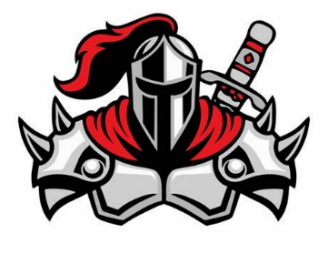 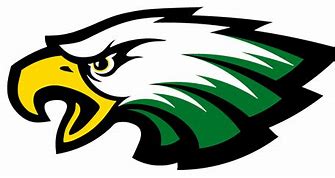 Athletic Director Dan WilsonBraxton County Schools Individual Sport Schedule Early Dismissal Release/ Travel Form(Directions: Please fill out Early Dismissal release form for every game that students must be released from class due to leaving for a competition at least 2 weeks in advance.)Sport: ________________________________________ Year: ______________________________Coach Name: _____________________________________________ Date: ____________________Game Location Address: ______________________________________________________________Game Start Time: _______________________ Number of Student Athletes Participating: __________Date of Competition: _____________________ Time Requested for Early Dismissal: ______________Special Early Dismissal Instructions: ____________________________________________________________________________________________________________________________________________________________________________________________________________________________________________________________________________________________________________________________________________________Coaches Signature: __________________________________________ Date: _____________________Athletic Director Signature: _______________________________________ Date: _________________Principal Signature: _____________________________________________ Date: _________________